                   Drill Press Demonstration Checklist: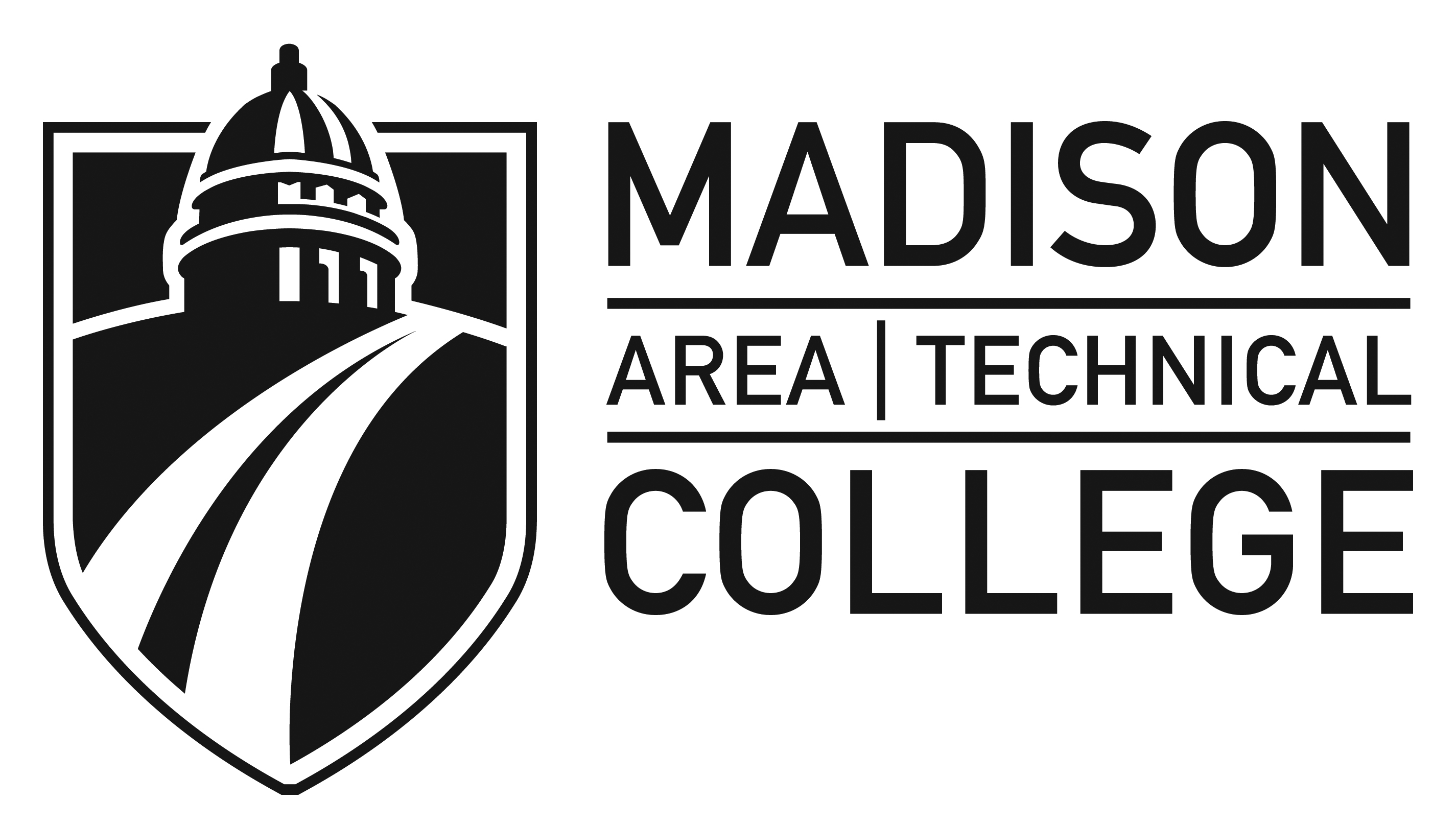 Name: ____________________________________ Date_____/_____/____Observer: ___________________________With your instructor or an approved proxy, demonstrate the following on a Drill Press:Describe machine hazards & demonstrate lock-out/tag-out proceduresOn/Off switchRemoval/Installation of toolingDescribe how to change the speedWhat is the proper speed selection for hardwood for:¼” dia. twist drill:   _______________1-1/2” dia. Forstner cutter: _______________3” dia. circle cutter: _______________Table lock/height adjustmentTilting table adjustment (if equipped)Depth stop adjustmentUse of quill lock while positioning fenceAdjustment/Replacement of sacrificial table insertSetup and use of a stop for repeat boringUse & adjustment of the guardUse of clamps for boring small piecesCleanup after useStudent’s Signature: _________________________(By signing this document you are indicating that you have reviewed the learning materials and understand the proper operation, maintenance and safety procedures for this machine).Instructor’s Approval: _________________________ Date____/____/____